         Wonderful Book of People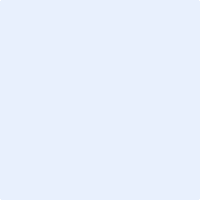 